Persons Responsible: Governors:	Ethos Committee	Mr Paul WoolfendenSLT:	Mrs Louise ReesFormally approved: March 2011Reviewed and readopted:	2 December 2013Reviewed and readopted:	10 December 2014Reviewed and readopted: 29 February 2016Next review date: February 2018Mission statementCharles Darwin School seeks to ensure that all its pupils receive a fulltime education which maximises opportunities for each pupil to realise his/her true potential.The school will strive to provide a welcoming, caring environment and make each member of the school community feel wanted and secure.All school staff will work with pupils and their families to ensure each pupil attends school regularly and punctually.The school will establish an effective system of incentives and rewards which acknowledges the efforts of pupils to improve their attendance and timekeeping and will challenge the behaviour of those pupils and parents who give low priority to attendance and punctuality.To meet these objectives Charles Darwin School will establish an effective and efficient system of communication with pupils, parents and appropriate agencies to provide mutual information, advice and support.Whole school policy for school attendanceTo continue to improve the overall percentage of attendance for pupils at school: Charles Darwin School target is 95%.To reduce the number of Persistent Absentees (PAs): Charles Darwin School target is less than 5%.To make attendance and punctuality a priority for all those associated with the school including pupils, parents, teachers and Governors.To maintain a framework which defines agreed roles and responsibilities and promotes consistency in carrying out designated tasks. (See Appendix 1 - Guidance on Registration).To provide support, advice and guidance to parents and pupils.To have a systematic approach to gathering and analysing attendance-related data.To further develop positive and consistent communication between home and school.To encourage pupils to be more aware of their own percentage attendance figure through the Attendance ladder [from September 2016].To implement a system of rewards and sanctions.To promote effective partnerships with the Education Welfare Service and with other services and agencies.To recognise the needs of the individual pupil when planning re-integration following significant periods of absence.To reduce the number of children and families taking holiday during term time.ProceduresImprove the overall percentage attendance of pupils at Charles Darwin SchoolApply Whole School Attendance Policy consistently.To ensure a senior member of staff has overall responsibility for whole school attendance [currently Mrs Rees, deputy headteacher].To ensure an external educational welfare lead is employed by the school for input one day a week.To be aware of the guidance outlined in the current Children Missing Education policy and ensure that all students are monitored through strict attendance protocols with the support of the Education Welfare Officer and the LEA.Establish and maintain a high profile for attendance and punctuality.Relate attendance issues directly to the school’s values, ethos and curriculum.Monitor progress in attendance measurable outcomes.To unauthorise absence for holidays during term time in Years 7 to 13.To track families requesting leave of absence with consideration to using a penalty notice.Reduce the number of Persistent Absentees at Charles Darwin SchoolIdentify pupils who are PAs (below 90% attendance) or at risk of becoming PAs.Inform the Borough of the percentage of PA pupils when requested.Raise awareness of PA pupils in pastoral teams and set targets where necessary.To mentor individual PAs (pastoral leaders and SLT).EWO to meet with Achievement Co-ordinators and with target families to set strategies to improve attendance.To maintain whole school awareness of PA students by having this as a target to reduce totals in the whole school improvement plan.Make attendance and punctuality a priority for all those associated with the school including pupils, parents, teachers and governorsUse staff/school handbook to ensure all staff are aware of policies regarding authorised and unauthorised absence and holidays in term time.Produce termly/annual reports to parents/governors.Discuss attendance at Parents’ Evening, e.g. EWO meets identified parents if attendance is a concern on school report.Make attendance and punctuality a feature in The Link on a regular basis.Provide INSET training for appointed/promoted staff through partnership with the EWS.Display materials at focal points: form rooms, electronic presentations in Student Services entrance and attendance noticeboard.Discuss attendance issues in Education Welfare Service/pastoral meetings and/or in relevant staff meetings.Maintain award systems, e.g. badges, house trophies, certificates, chocolates, 100% attendance draws, reward trips and treats, etc.Reinforce use of punctuality sanctions within whole school system [September 2015].Maintain agreed roles and responsibilities, and promote consistency in carrying out designated tasksMaintain unambiguous procedures for statutory registration and ensure use of mandatory codes.Make contact, using designated school staff, on first day of absence via Truancy Call.Make contact, using designated school staff, on first day of absence via First Day Calling for identified vulnerable children.Ensure clearly defined late registration procedures.Monitor late students at the gate regularly, text sent from Truancy Call.Hold regular Late Gate using senior staff to target persistent latecomers.Students to be sanctioned for repeated lateness and lateness after 9:30am via the whole school detention system and senior staff detentions. To be notified via designated school staff in Student Services and via form tutors.Timetable staff to meet with Education Welfare Officer, making best use of EWO time.Have clear procedures prior to referral to Education Welfare Service.Review attendance regularly.Be familiar with the Education Welfare Service’s referral and recording system.Provide support, advice and guidance to parents and pupilsHighlight attendance in:PHSE through tutor programmeAttendance ladderAssembliesSchool notice boardStaff available to talk to pupils “Mentor” system including SLT mentoringParents’ EveningsPupil plannersPublicise support offered by schools.Set aside area/time for parents to speak to staff.Maintain regular communication with parents, e.g. letters/phone calls home.Provide accurate and up-to-date contact information for parents via planner.Involve parents from earliest stage.Maintain a systematic approach in gathering and analysing attendance related dataStandardise recording of:authorised/unauthorised absence educational activitypresenceBe consistent in the collection and provision of information.Decide what information is provided for:Governorspastoral staffother school staffparentspupils (individual or groups)Education Welfare ServiceIdentify developing patterns of irregular attendance and lateness.Inform the Borough on a half-termly basis of names and percentage of Persistent Absentees (PAs), i.e. those pupils with 90% or less attendance.Develop positive and consistent communication between home and schoolInitiate first day absence contact.Make full use of computer generated letters and Truancy Call/Parent Call.Promote expectation of absence letters/phone calls from parents.Explore the wide range of opportunities for parental partnerships (see Item 4).Provide information in a user-friendly way (may include languages other than English, and non-written).Encourage all parents into school.Implement a system of rewards and sanctionsAgree budget for a system of rewards.Actively promote attendance and associated reward and effective sanctions.Promote use of attendance Ladder for rewards [September 2016].Ensure fair and consistent implementation.Involve pupils in system evaluation.Make use of effective and immediate sanctions.Take action which accords with objectives agreed between school and others, e.g. Education Welfare Service, parent, Social Services and Looked After Children Team.Promote effective partnerships with the Education Welfare Service and with other services and agenciesDesignate key staff for liaison with Education Welfare Service and other agencies.Give priority to timetabled meetings with Education Welfare Service.Carry out initial enquiries/intervention prior to referral.Gather and record relevant information to assist completion of Education Welfare Service referral.Hold weekly attendance review with key school staff and Education Welfare Service.Arrange multi-agency liaison meetings as appropriate, e.g. for PA pupils and families.Establish and maintain list of named contacts within the local community, e.g. Safer Schools Team.Encourage active involvement of other services and agencies in the life of the school.Develop understanding of agency constraints and operating environments.Recognise the needs of the individual pupil when planning re-integration following significant periods of absenceBe sensitive to the individual needs and circumstances of returning pupils.Involve/inform all staff in re-integration process.Provide opportunities for counselling and feedback.Consider peer support and mentoring.Consider use of the Student Learning Zone.Involve parents as far as possible.Agree timescale for review of re-integration plan.Include Education Welfare Officers, parents and pupil in Re-integration Plan.This policy should be read in conjunction with the school’s Safeguarding policy when considering patterns of absence over a period of time.  Judgement can then be made regarding involvement of the EWO, opening a CAF on a family or considering referrals to other external agencies ie Social Care.See Appendix 2: Attendance and Punctuality Overview.APPENDIX 1RegistrationRegisters will be taken punctually each day at 8.30 am and 1.10 pm.If a pupil arrives after the registers close at 8.35 am and 1.15 pm, s/he should be marked as late.When a pupil misses registration altogether and fails to provide an adequate explanation, the pupil will be marked as an unauthorised absentee for this session.Authorised AbsencesMedical evidence will be required for the school to authorise any absence due to illness for pupils with attendance below 90%.  Absences may be authorised for pupils for the following reasons:SicknessUnavoidable medical/dental appointments (whenever possible made outside school hours)Days of religious observanceExceptional family circumstances.Unauthorised AbsenceAbsences will not be authorised for:TruancyArrival (without justified reason) after registration period has closedShoppingLooking after family members (save in exceptional circumstances)Minding the houseBirthdays or similar eventsAny work (paid or unpaid) undertaken during school hoursFamily holidays during term time.When considering individual cases of absence, the school will consider:The nature of the eventFrequency of absenceWhether advance notification is givenOverall attendance record of the pupil.If a pupil is persistently absent and the school’s efforts to effect an improvement have been unsuccessful, the matter will be referred to the Education Welfare Service through the Attendance Officer or Achievement Co-Ordinator.APPENDIX 2ATTENDANCE AND PUNCTUALITY - OVERVIEWConcentrate on: Improving the average attendance percentagePrompt arrival to schoolPrompt arrival to lessonsReducing the % of Persistent Absentees (PA’s)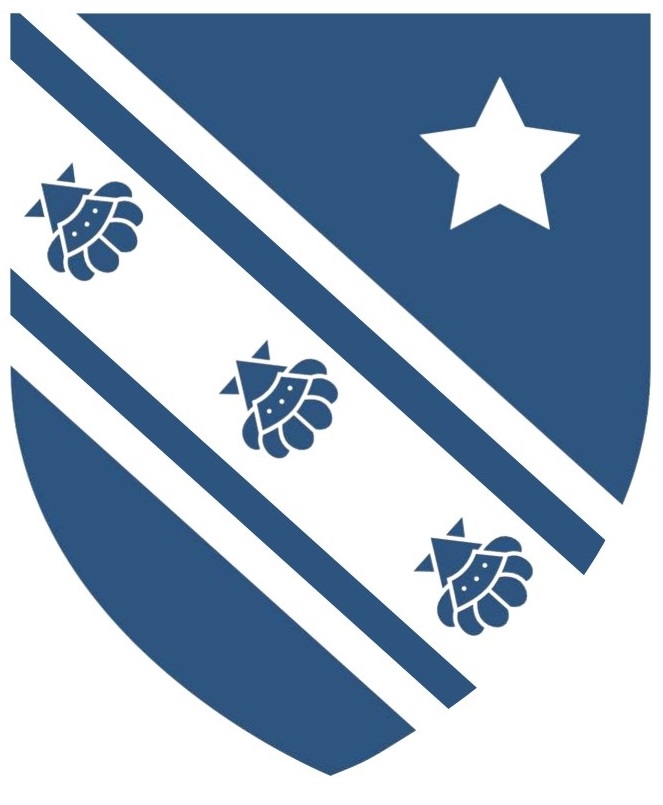 Charles Darwin SchoolAttendance
PolicyPupilsResponsibilityArrive to school by  each day.Home to notify school with reason for absence.Aim to achieve 100% attendance.Seek to book any medical appointments outside of school hours.Catch-up on all missed work due to absence.Ensure that arrival to lessons is prompt. StaffResponsibilityFirst Line SupportForm TutorBe on time to registration.Ensure that register is taken promptly at every session.Notify pupils in their form of attendance and encourage this to be recorded in planners each week.Challenge any late comers and seek explanations.Check student planners and lesson monitor to review punctuality to lessons.Liaise with Attendance Officer and Achievement Co-ordinator to identify pupils with attendance concerns including unaccounted absences.Liaise with Attendance Officer and Achievement Co-ordinator to reward pupils with a good attendance and punctuality record.Encourage good attendance and importance for achievement in school.ACOSubjectTeacherBe on time to all lessons.Take a register every lesson on Lesson Monitor (SIMS).Start the lesson promptly - challenge any late comers and detain if necessary.Inform  of regular lateness and detail if necessary.Ensure that all lessons are ended promptly.Ensure pupils move swiftly to and from lessons by being out in the corridor between lessons moving pupils along.Check that any pupil late for Period 1 has signed in at Student Services and has a note in their planner.Head of FacultyAchievement Co-ordinator (ACO)Devise systems of rewards for pupils with high attendance and punctuality.Ensure presentation of certificates for 100% attendance each term and promote good attendance and punctuality in assemblies.Check registers on a weekly basis, take action on any concerns and liaise with Attendance Officer.Conduct truancy spot checks - particularly targeting pupils with poor attendance/truancy records.Meet Attendance Officer and EWO each week to discuss pupils with poor attendance/ punctuality. SLTAttendance OfficerChecks Absence Line each morning and update records to authorise absence.Meets with Achievement Co-ordinators on a weekly basis to discuss targeted pupils/concerns.Meets with EWO on a weekly basis to discuss concerns. Have an overview of Persistent Absentee (PA) students in Years 7-11 and Sixth Form.Ensure correct pupils are being mentored.Maintain/update notice board to notify pupils and teachers of attendance trends.  Complete truancy checks.Produce the annual Truancy Return for DFE.Provide Registration Certificates for individual students when required. Have overview of Lesson Monitor (SIMS) across the school.Provide weekly reports on attendance and punctuality to ACOs.Calculate lates and determine sanctions for lateness – WSD/SSD/learning recovery time.SLT Line ManagerSLTLiaise with Attendance Officer on a regular basis.Review Attendance Policy on an annual basis.Liaise with ACO’s to identify suitable strategies for improvement in attendance rates, e.g. PA mentoring programme.Be aware of percentage of PA students and ensure family meetings are organised with EWO present to discuss strategies to improve attendance.Inform Headteacher and Governors of attendance percentage at any given time.GovernorGovernorA Governor is identified each year with the responsibility of regularly monitoring attendance.